	U.S. Small Business AdministrationWashington, D.C. 20416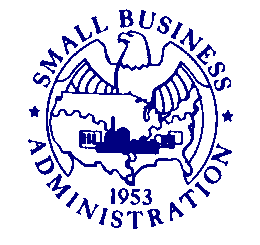 Date:			November 17, 2023To:				Office of Management and BudgetFrom:			Tamara Jennings				Senior Loan Specialist, Office of Financial AssistanceOffice of Capital AccessSubject:	PRA Non-Substantive Change Request for OMB Control #3245-0017OMB Approval Date: 07/18/2023; Expiration Date: 07/31/2026SBA’s Office of Capital Access (OCA) requests approval of a non-substantive change request for SBA Form 5, Disaster Business Loan Application.Justification for changes to original submissionThere is one change that OCA has made to this form that necessitate a non-substantive change request:The Agency has translated the approved English version of the SBA Form 5. The Spanish version is a direct translation of the OMB approved form to the Spanish language with no substantive changes to the content.Circumstances necessitating the collection of information restated.No other changes were made to the original submission and there is no impact on burden hours associated with this change.The Spanish version of the SBA forms is attached for review and approval.If you have any questions concerning this memorandum, please contact me via email at tamara.jennings@sba.gov or by phone (202) 205-6674.  